INTENSIVÃO DE FÉRIASESTATÍSTICAÉ o ramo da matemática que permite, de forma organizada, recolher dados sobre uma população, analisá-los e tirar conclusões. O uso da pesquisa é bastante comum nas várias atividades humanas.TABELAS E GRÁFICOSA organização de dados estatísticos é comumente feito através de tabelas e gráficos.Tabelas estatísticasVejamos alguns tipos de tabelas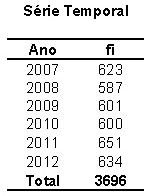 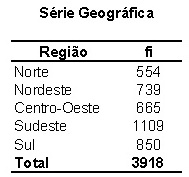 Temos que analisar os dados tabelados e tirar conclusões ou responder perguntas sobre as informações ali contidas.Gráficos EstatísticosOs principais são:Gráfico de Barras Horizontais e Verticais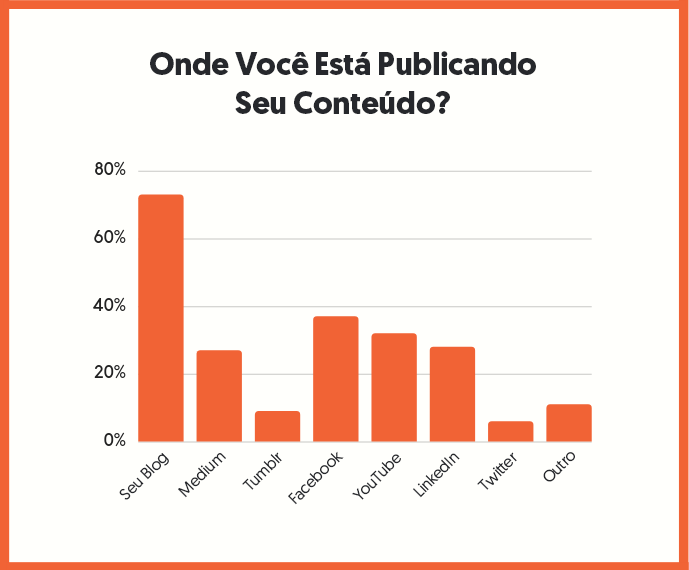 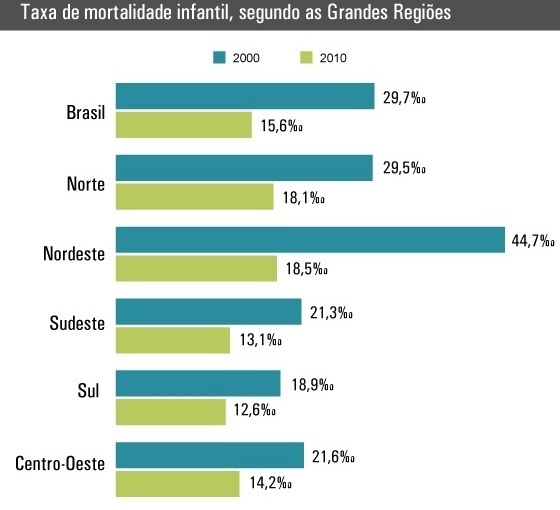 Gráfico de Setores (Gráfico de Pizza)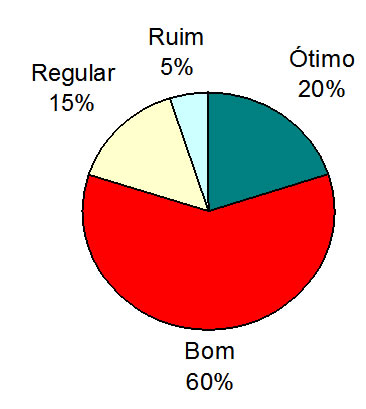 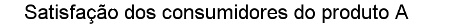 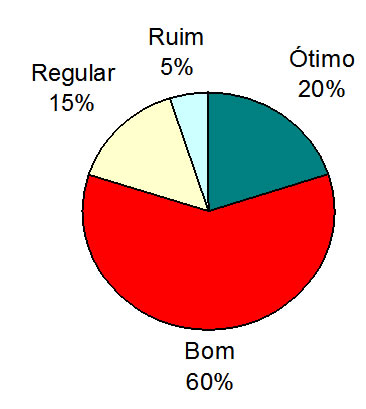 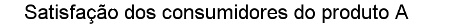 MEDIDAS DE TENDÊNCIA CENTRALMÉDIA ARITMÉTICA (): Corresponde a uma posição de equilíbrio entre os dados coletados, obtemos seu valor dividindo a soma total dos seus elementos pelo número de elementos do conjunto.MÉDIA ARITMÉTICA PONDERADA (  ): é igual a soma dos produtos de cada valor pelo respectivo peso dividido pela soma dos pesos.MODA (Mo): é o valor mais frequente em um conjunto de dados.MEDIANA (Md): depois de ordenados os valores em ordem crescente ou decrescente (em rol*), a mediana será:o valor que se encontra no centro do grupo se a quantidade desses valores for ímpar.a média aritmética entre os dois valores centrais se a quantidade desses valores for par.*ROL São os dados de uma amostra, colocados em ordem crescente ou decrescente.